Региональный конкурс «Методист года».Конкурсное испытание «Методическое портфолио».Обобщение опыта методической работы участника конкурса и демонстрация его путем оформления карты-представления (с заданными критериями).Обобщить опыт – сформулировать основные идеи, направление (тему) работы; обосновать продуктивность и перспективность этих идей; раскрыть условия, при которых возможна их реализация; выявить объективные закономерности, требования, правила демонстрации, творческого использования и развития конкретного опыта. Опыт может быть представлен как целостно (система), так и частично (отдельные компоненты). Методическая тема – конкретное направление работы, обусловленное спецификой деятельности, личным практическим опытом, потребностями субъектов взаимодействия.ВАЖНО!!! Методическая тема последовательно и логично отражена во всех организационных формах конкурсных испытаний конкурса «Методист года».Портфолио = Достижения.Структура представления методической работы в карте-представлении в разрезе основных видов деятельности методиста:- аналитическая деятельность (анализ и проектирование деятельности, условий, результатов);- информационная деятельность (сбор, трансляция, тиражирование информации);- организационно-методическая деятельность (организация и проведение системы мероприятий);- консультационная деятельность (оказание помощи в отношении содержания, процесса).Принципы оформления конкурсных материалов:Представление собственной методической деятельности (комплекс методов, приемов, действий присущих именно участнику конкурса).Целостность и завершенность представленного опыта, соблюдение цикла организации методической работы (рис.1).Что я делаю? (Определяется тема, проблема, объект)Для чего я делаю это? (Формулируются цель, задачи, желаемый результат)Как я делаю это? (Определяются условия, ресурсы, средства)         Какой результат получаю, используя это? (Рассматривается фактический результат, анализ) 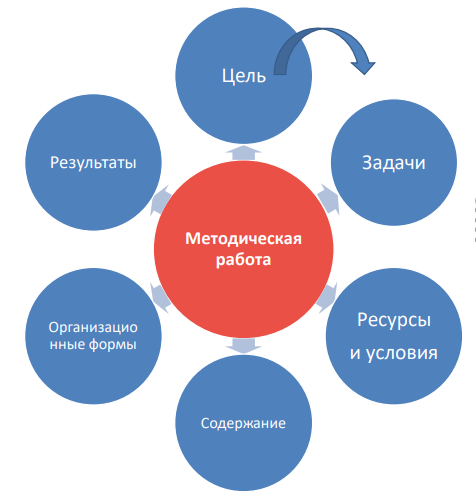 Наглядность. Подтверждение реализации этапов методического цикла «Содержание», «Организационные формы» и «Результаты» наглядными примерами и продуктами, в том числе наградными материалами, рецензиями/отзывами/экспертными заключениями и т.п.Региональный конкурс «Методист года».Конкурсное испытание «Методическая разработка».Обобщение опыта организационно-методической работы участника конкурса через описание личного (авторство!) практического опыта в изучении методической темы.Назначение конкурсного материала:-  оказание методического сопровождения для педагогов;-  разъяснения о возможностях применения на практике инновационного опыта.Целевая аудитория: педагоги.Формы представления материала (организационно-методический характер), например:- описание мероприятия;- описание цикла мероприятий;- методические рекомендации;- методическое пособие.Требования к содержанию:- актуальность, учет профессиональных потребностей педагогов;- наличие теоретического и практического обоснования методической темы;- описание технологии работы (методы, приемы, инструменты, организационные формы, алгоритмы действий и пр.);- описание результатов и перспектив дальнейшей методической работы по теме.Требования к оформлению:Титульный лист (наименование образовательной организации (полное, по уставу), вид и тема разработки, автор, занимаемая должность, время (год) написания), пример рис.1: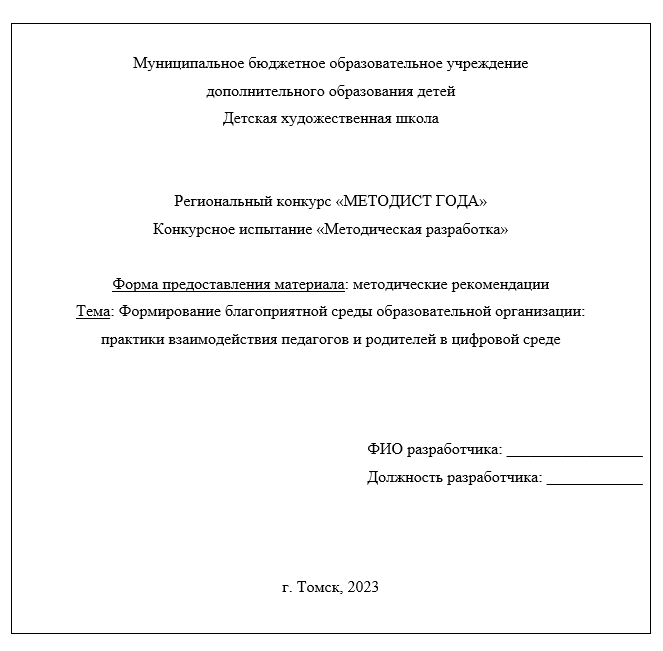 2. Аннотация. Задача – привлечь внимание читателя (лаконичное описание содержания материала: тема, проблема, адресность, чем полезна);3. Введение. Задача – сформировать у читателя ясное понимание причины, которая побудила к работе над проблемой (актуальность/новизна; степень изучения проблемы через теоретическое обоснование, анализ литературных источников и анализ практики; место темы в системе методического сопровождения педагогов; характеристика целевой аудитории; описание условий; цель, задачи, ожидаемый результат; возможности практического использования).4. Основная часть. Задача – сформировать представление у читателя как работать с проблемой на практике (непосредственно описание практического опыта, описание способов решения проблемы, конкретных методов, приемов, инструментов, организационных форм, последовательность действий).5. Заключение. Задача – убедить читателя в эффективности, результативности проделанной работы (соотнесение выводов с целями, задачами; оценка результатов; продуктивность представленного опыта и обоснование выбранного решения, например, эффективность, точность, простота, наглядность и пр.; перспективы развития и возможность использования в практике других образовательных организаций; рекомендации по использованию представленного опыта).6. Список используемой литературы и источников (содержит все используемые источники информации, к которым обращался автор при подготовке материала (книги, учебные пособия, нормативно-правовые документы, ресурсы сети интернет и пр.); цитаты и данные т.ж. имеют ссылки на источники; список формируется в алфавитном порядке по фамилии автора (в случае отсутствия автора учитываются начальные буквы заглавия), каждый источник в списке оформляется с абзацного отступа, нумеруется арабскими цифрами, после номера ставят точку). Например(1):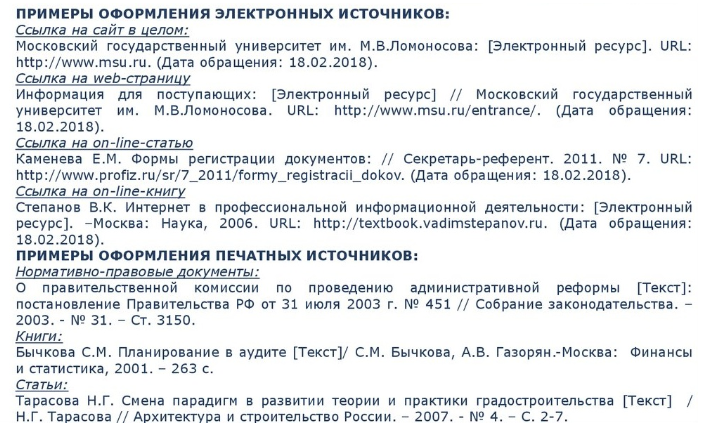 URL: https://yaaspirant.ru/spisok-literatury/kak-v-spiske-literatury-oformlyat-internet-istochniki (Дата обращения 14.04.2023).Региональный конкурс «Методист года».Конкурсное испытание «Решение есть!»	Обобщение и демонстрация опыта организационно-методической работы участника конкурса через решение задачи социально-личностного характера (коммуникативные, эмоционально-нравственные, критическое мышление, креативность, инициативность, саморегуляция, навыки принятия решений и т.п.).	Задача = Нестандартность = МобильностьХарактер задачи: мини-кейс «Иллюстрация» (конкретный пример из практики). Структурированная задача, которая имеет определенную модель решения, т.е нет правильного ответа, но существует оптимальный вариант решения.Тематическое направление: взаимодействие с коллегами в рамках организации или реализации методической работы.	Алгоритм решения кейса:- исследование предложенной ситуации (знакомство с текстом);- анализ информации (возможно «домысливание» недостающей информации);- «примерка» предложенных в кейсе ролей на себя;- конструктивное оценивание ситуации и/или точки зрения других людей;- обдумывание возможных вариантов решений;- определение оптимального/эффективного решения.Преимущества в содержании предложенного решения:- раскрытие проблемы (формулировка, факты, персоналии);- проработка проблемы (закономерности её развития (главная, второстепенная), возможность последствий);- варианты решения проблемы (действия, последовательность действий и пр.).Преимущества в оформлении (письменный ответ) предложенного решения:-  лаконичный и понятный язык изложения (без размытых формулировок);- структурированность и логичность ответа (введение, основная часть (аргументы-факты), заключение).Региональный конкурс «Методист года».Конкурсное испытание «Методическая находка».Обобщение практического опыта организационно-методической работы участника конкурса через демонстрацию методического мероприятия.Мероприятие = Публичное выступлениеОрганизационная форма (вид) мероприятия:- методический семинар для педагогов;- мастер-класс для педагогов.Цель мероприятия: обучение, повышение профессиональных компетенций педагогов.Методический семинар.Обучающая форма, демонстрирующая общую информацию по методической теме, формирующая в большей степени культуру научного мышления. Теория опирается на практику.В рамках конкурса «Методист года» двусторонний процесс «Спикер - слушатель» (где в роли спикера – участник конкурса).Спикер делится опытом и создает ситуацию «обратной связи» от слушателей. Слушатели усваивают материал и включаются в его обсуждение.Подготовка к семинару:- четко для себя сформулируйте идею, которую хотите донести до слушателей (или 2-4 ключевые идеи для личного выбора);- определите цель семинара; - определите тему семинара (лаконично, без излишних синтаксических конструкций); - определите через какую информацию донесете свою идею/тему (исследование, сопоставление теории и практики, алгоритм системы работы и пр.); - определите формы организации обратной связи от слушателей (опрос, комментарии, игра, дискуссия и т.п); - составьте план семинара с учетом временных ограничений;- подготовьте при необходимости презентационный материал (именно иллюстративный, а не текстовый материал);- проведите конкурсный семинар для своих коллег, соберите от них обратную связь и при необходимости внесите корректировки в сценарий семинара и/или в его организационную структуру.Алгоритм проведения семинара:Введение (представление спикера; представление темы; актуальность).Основная часть (ключевые идеи, аргументы, факты, практический опыт; принцип «от простого к сложному»).«Обратная связь» (побуждение аудитории к обратной связи, непосредственно обсуждение темы семинара).Заключение (подведение итогов, выводы).Мастер-класс.Обучающая форма, демонстрирующая практическое использование конкретного методического приема или метода, методику преподавания, технологию обучения и воспитания.Двусторонний процесс «Мастер – слушатель».«Я знаю, как это делать. Я научу вас».Мастер ПОКАЗЫВАЕТ посредством имитационной игры, как на практике применять методику, прием, инструмент и т.д. Мастер инициирует поисковый, творческий, самостоятельный характер деятельности слушателей (участников мастер-класса). Вовлекает их в процесс и практическую деятельность.Элементы технологии мастер-класса:- индуктор (стимулирование интереса, н-р, часто стимулом является проблемная ситуация, как начало, мотивирующее творческую деятельность каждого слушателя);-   самоконструкция (построение собственной гипотезы);- социоконструкция (организация мастером групповой работы и получение группового результата);- социализация (организация мастером групповой работы с учетом особенностей/способностей слушателей);- афиширование (представление результатов/продуктов деятельности слушателей); - разрыв (или «озарение»; информация (даже уже известная) становится для слушателя «открытием»);- рефлексия (отражение чувств, ощущений, возникших у слушателей).Алгоритм проведения:Презентация педагогического опыта:- кратко характеризуются основные идеи технологии;- описываются достижения и результаты работы;- определяются проблемы и перспективы в работе учителя-мастера.2.   Представление системы (элемента системы) работы:- описывается технология, метод, прием, инструмент, средство и т.д..3.   Проведение имитационной игры:- мастер проводит учебное занятие со слушателями, демонстрируя приемы работы.Моделирование этапа «Имитационная игра»:- Слушатели выполняют самостоятельную работу по конструированию собственной модели работы в режиме технологии (метода, приема, инструмента и пр.) мастера;- Мастер выполняет роль консультанта, организует самостоятельную работу слушателей и управляет ею;- Мастер совместно со слушателями проводит обсуждение авторских моделей учебного занятия. 4.  Рефлексия по результатам совместной деятельности мастера и слушателей.Рекомендации по подготовке и проведению публичного выступления.Создайте ситуацию «Первое впечатление». Продумайте свой внешний образ в соответствии        с форматом мероприятия, однако придерживайтесь правила «Свой - Свой» (соответствие слушателям/аудитории).Продумайте фразы для начала выступления, представления себя аудитории и окончания выступления. Слушатели запоминают яркие моменты.При выступлении избегайте «лирических отступлений». Это сэкономит время для подачи главной информации и не создаст у слушателей ощущение «пустого» выступления.Соблюдайте тайминг (четко спланируйте его уже на этапе подготовки выступления). Классический вариант структуры выступления: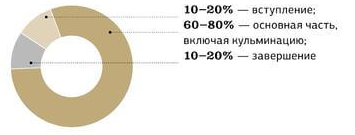 Постарайтесь заранее спланировать пространство для выступления (оборудование, канцелярия, рассадка аудитории и т.п.).Во время выступления следите за реакцией слушателей и пытайтесь удержать их внимание (записывают за вами, зевают, активно взаимодействуют и отвечают на вопросы и пр.), подстраивайтесь под аудиторию (темп, возможность в аудиторию «бросать» вопросы, пошутить, использовать паузу и пр.). Не бойтесь изменить ход мероприятия, если очевидно, что слушателям не интересно.Будьте готовы к вопросам. Любой вопрос – это признак неравнодушия к Вашему выступлению.Держите ситуацию под контролем, старайтесь общаться в конструктивной плоскости. У Вас для этого есть все основания – Вы эксперт в своем вопросе!Желаем успехов!